УТВЕРЖДАЮ                                                                                                Директор МБОУ СОШ № 42Им. Х. Мамсурова                                                                                                              _________  Ф.О.ДзагуроваПлан мероприятий по предупреждению и профилактике наркомании, табакокурения и алкоголизма                                                              на 2020-2021 учебный год.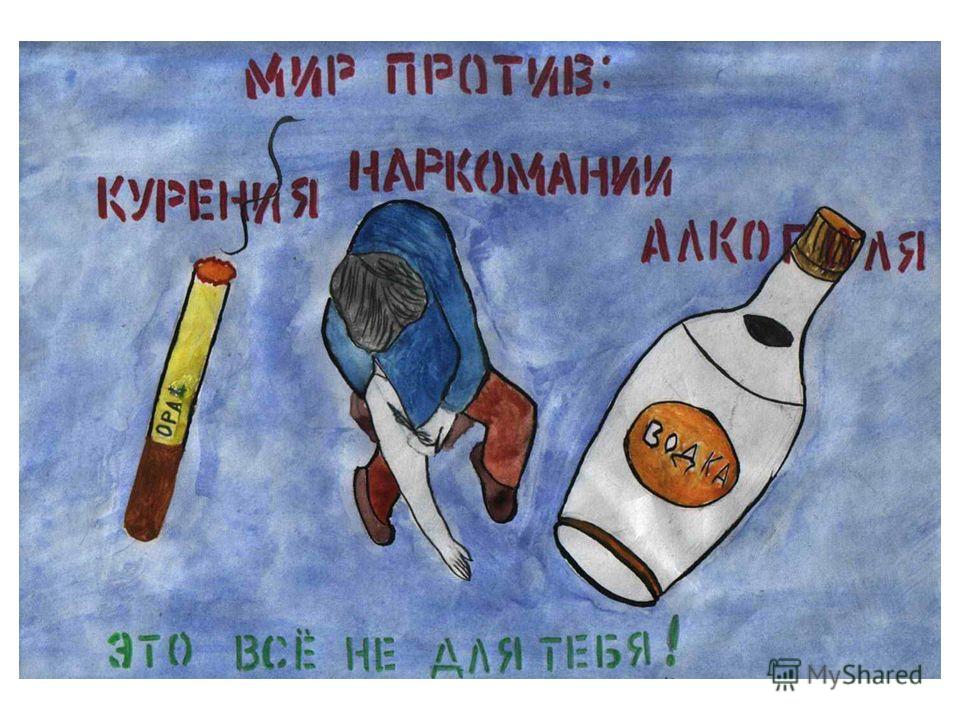 МероприятияСроки исполненияОтветственный1.Изучение методической литературы по профилактике наркомании, алкоголизма и табакокурения и противодействию незаконному обороту наркотиков август  Зам. директора по ВР 2.Составление плана по профилактике наркомании, алкоголизма и табакокуренияавгустЗам. директора по ВР3.Консультирование классных руководителей по вопросу планирования воспитательной работы с учащимися по формированию навыков ЗОЖсентябрьЗам. директора по ВР4.Выявление учащихся, склонных к употреблению алкоголя, наркотиков, токсических веществ, табакокурениюсентябрьклассные руководители, 5.Вовлечение учащихся в объединения по интересам и спортивные секциисентябрьЗам. директора по ВР, классные руководители.6.Проведение часов воспитательной работы, посвящённых ЗОЖ1 раз в месяцклассныеруководители,7.Психосоциальное анкетирование учащихся на предмет употребления алкоголя, наркотических и психотропных веществ и их аналогов.октябрьклассныеруководители,8.Проведение работы с родителями по профилактике вредных привычек у учащихся,  посвящённых ЗОЖВ течение годаЗам. директора по ВР9.Организация выступлений на общешкольных родительских собраниях работников правоохранительных органов, медработниковНоябрьМартЗам. директора по ВР,медработники,представители правоохранительных органов10.Включение в учебные планы и проведение занятий по  профилактике наркомании, алкоголизма и табакокурения на уроках ОБЖВ течение годаучитель ОБЖ11.Оформление выставок в библиотеке по профилактике наркомании, курения и пьянства. Посещение выставок учащимися 1-11 классов и проведение профилактических бесед.Сентябрь,январь,мартбиблиотекарь,классные руководители12.Проведения мероприятий, посвящённых:- Всемирному дню предотвращения самоубийств —10 сентября- Дню здоровья школьников, профилактике нарушения зрения- Всемирный день трезвости и борьбы с алкоголизмом,– Международному дню отказа от курения,- Всемирному дню борьбы со СПИДом,- Дню профилактики травматизма,- Международному дню борьбы с наркоманией и наркобизнесом,- Всемирному дню здоровья,- Всемирному дню гигиены рук,- Дню физической культуры и спорта,- Международному дню памяти жертв СПИДа,- Всемирному дню без табакаВ течение года Зам. директора по ВР,классные руководители, учитель физкультуры .13.Обновление стендов «Правовой уголок», «Здоровый я – здоровая страна»В течение годаЗам. директора по ВР14.Разработка или подборка методических рекомендаций, памяток, материалов для тематических выступлений по ЗОЖ (профилактика потребления табакокурения, алкоголя, наркотических и психотропных веществ и их аналогов среди учащихся):«Цена зависимости – жизнь!», «Дети улиц», «Человек, продли свой век!», «Права, обязанности, ответственность»,В течение годаЗам. директора по ВРклассные руководители15.Размещение на сайте школы и на стендах обновляемой наглядной агитации антинаркотического содержания, информации об ответственности за незаконный оборот наркотиков, последствиях их употребления, внешних признаках наркотического опьяненияВ течение годаЗам. директора по ВР, оператор школы16.
Неделя здоровья«Я выбираю спорт!»1 раз в полугодиеучитель физкультуры и  классные руководители.17.Физкультурные праздники (1-11 кл.)Вторая суббота месяцаучитель физкультуры 18.Приглашение в школу работников правоохранительных органов для профилактической работы с учащимися:Работников ИДНПредставителя отдела по борьбе с наркоманией1 раз в четвертьсентябрь,январь,майноябрь,март Директор школы, Зам. директора по ВР19.Распространение среди педагогов и родителей информации о тактике выявления обучающихся, причастных к незаконному обороту наркотиковВ течение годаДиректор школы, Зам. директора по ВР20.Рассматривать вопросы   профилактической работы с учащимися и их семьями на заседаниях Советов профилактики, на ШМО классных руководителей1 раз в четвертьЗам. директора по ВР